Principles of Effective Continuing Professional Development for SEN 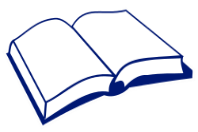 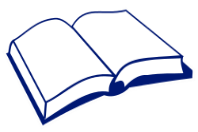 